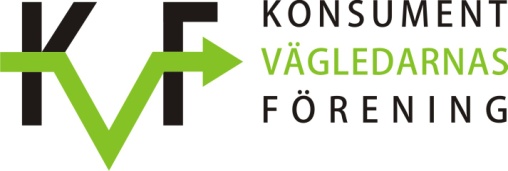 STADGAR FÖR                                  KONSUMENTVÄGLEDARNAS FÖRENINGFöreningen bildad 2 september 1976§1 MålKonsumentvägledarnas Förening är en sammanslutning av personer som arbetar medkonsumentfrågor i kommunal, eller därmed likställd, tjänst.Föreningen är fackligt och partipolitiskt obunden.Föreningens främsta uppgift är- att tillvarata medlemmarnas yrkesmässiga kunnande.- att verka för utbyte av erfarenheter mellan medlemmarna.Föreningen skall- genom information och påverkan öka insikten om konsumentfrågornas betydelse isyfte att stärka konsumenternas ställning i samhället.- fungera som remissorgan och i övrigt främja utvecklingen inomkonsumentområdet.§2 MedlemskapMedlem är den som erlagt medlemsavgift och uppfyller kriterierna i §1. I tveksamma fall avgör styrelsen om kriterierna för medlemskap är uppfyllda.HedersmedlemEn medlem eller annan person som gjort betydande insatser för föreningen kan avårsmötet utses till hedersmedlem.Förslag lämnas till styrelsen som bereder ärendet.§3 VerksamhetsperiodFöreningens verksamhets- och räkenskapsperiod sammanfaller med kalenderåret.§4 ÅrsavgiftÅrsmötet beslutar om årsavgiftens storlek för det kommande året och när den skallerläggas.§5 ÅrsmötetFöreningen håller ordinarie årsmöte före utgången av maj månad.a. KallelseSenast fyra veckor före ordinarie årsmöte sänds kallelse, budget förslag,verksamhets- och revisionsberättelse, valberedningens förslag, styrelsens förslagsamt eventuella motioner ut.b. MotionerMotioner skall vara skriftligt avfattade och styrelsen tillhanda senast 31 januariårsmötesåret.c. Val och omröstningVid medlemsmöten äger varje närvarande medlem en röst.Val och omröstning sker öppet, om inte sluten omröstning begärs.Vid lika röstetal avgör lotten.d. ValberedningValberedningen skall bestå av fem ledamöter jämt fördelade över landet. Årsmötet utsersammankallande.e. ÄrendenVid ordinarie årsmöte skall följande ärenden behandlas:1. Val av ordförande och sekreterare för mötet.2. Val av justerare tillika rösträknare att jämte ordförande justera mötets protokoll.3. Verksamhets- och revisionsberättelse.4. Fastställande av balansräkning.5. Fråga om ansvarsfrihet för styrelsen.6. Fråga om ersättning till styrelseledamöter och övriga funktionärer.7. Fastställande av verksamhetsplan för kommande år.8. Fastställande av årsavgift.9. Fastställande av budget för nästkommande verksamhetsår.10. Stadgeenliga vala. Val av ordförande för ett år.b. Val av tre styrelseledamöter för två år.c. Val av ombud att företräda föreningen gentemot fackliga organisationer för två år.d. Val av ledamöter i eventuella referensgrupper för två år.e. Val av revisor för två år jämte en suppleant för två år.f. Val av valberedning bestående av fem ledamöter för ett år.11. Behandling av inkomna motioner och förslag från styrelsen.12. Övriga frågor.Skriftligt förslag skall lämnas till styrelsen och bifogas kallelsen till årsmötet.§6 RevisionRevisorerna, två till antalet, väljs för en tid av två år, växelvis en vid varje årsmöte.Suppleanterna, två till antalet, väljs för en tid av två år, växelvis en vid varje årsmöte.Revisorerna skall föreslå ersättning till styrelsen och övriga funktionärer.§7 MedlemsmöteMedlemsmöte skall hållas då styrelsen eller minst 1/10 av medlemmarna så skriftligenbegär. Kallelsen skall sändas ut av styrelsen minst fyra veckor innan mötet.§8 StyrelsenFöreningens styrelse består av ordförande och sex ledamöter. Ledamöterna väljs för entid av två år, växelvis tre vid varje årsmöte. Styrelsen konstituerar sig själv. Styrelsensammanträder på ordförandes kallelse och är beslutmässig om minst tre ledamöter ochordförande är närvarande. Styrelsen skall upprätta förslag till verksamhetsplan somfastställs av årsmötet. Styrelsen kan adjungera och delegera.§9 StadgeändringFörslag till ändring av dessa stadgar kan väckas av styrelsen eller enskild medlem.Förslag till stadgeändring skall jämte styrelsens yttrande tillställas medlemmarna minsttvå månader före årsmötet. Beslut gällande stadgeändring kan fattas av ett är årsmöte därförslaget biträdes av minst två tredjedelars majoritet.§10 Upplösning av föreningenFråga om föreningens upplösning skall väckas och behandlas såsom förslag tillstadgeändring. För besluts giltighet gäller samma regler som för stadgeändring enligt §9.Vid föreningens upplösning skall dess tillgångar disponeras för ändamål somöverensstämmer med föreningens syfte.Reviderad 2014-02-20